

Student Learning Reflection & Personalised Learning Checklist 
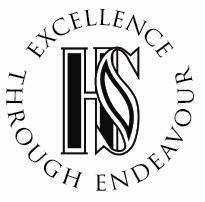 Subject/Course:English Entry Level OCRStudent Name:Self AssessmentSelf AssessmentSelf AssessmentTopicKey knowledge/skillsRedAmberGreenAO1 Reading PapersLevel 1-3I am able to understand different types of non-fiction and fiction texts.AO1 Reading PapersLevel 1-3I am able to explain the purpose of different texts.AO1 Reading PapersLevel 1-3I am able to pick out exact information and ideas in a text.AO1 Reading PapersLevel 1-3I am able to recognise facts and opinions.AO1 Reading PapersLevel 1-3I am able to infer meanings from texts (say what some words suggest).AO1 Reading PapersLevel 1-3I am able to summarise information.AO1 Reading PapersLevel 1-3I am able to understand some words and use them to help me make sense of a text.AO1 Reading PapersLevel 1-3I am able to comment on some of the writer’s choices of language.AO1 Reading PapersLevel 1-3AO2 Writing Informative and Imaginative Level 3 (14-20 marks)I am able to organise information and ideas using paragraphs.AO2 Writing Informative and Imaginative Level 3 (14-20 marks)I am able to write clearly.AO2 Writing Informative and Imaginative Level 3 (14-20 marks)I am able to use correctly the main features of non-fiction and stories (AAFORREST, descriptive techniques).AO2 Writing Informative and Imaginative Level 3 (14-20 marks)I am able to write at a good length.AO2 Writing Informative and Imaginative Level 3 (14-20 marks)I am able to order my ideas.AO2 Writing Informative and Imaginative Level 3 (14-20 marks)I am able to use vocabulary that is suitable for the task, though it may be straightforward.AO2 Writing Informative and Imaginative Level 3 (14-20 marks)I am able to give my opinions clearly and explain them.AO2 Writing Informative and Imaginative Level 3 (14-20 marks)I am able to write a simple story with a logical order of events.AO2 Writing Informative and Imaginative Level 3 (14-20 marks)I am able to write with some detail.AO2 Writing Informative and Imaginative Level 3 (14-20 marks)I am able to write sentences that are usually arranged in a logical order.AO2 Writing Informative and Imaginative Level 3 (14-20 marks)I am able to write sentences where most of the time they make good sense.AO2 Writing Informative and Imaginative Level 3 (14-20 marks)I am able to use basic punctuation, such as full stops, capital letters and question marks correctly almost all of the time.AO2 Writing Informative and Imaginative Level 3 (14-20 marks)I am able to spell correctly simple words and common words with one or more syllable.AO2 Writing Informative and Imaginative Level 3 (14-20 marks)AO3 Spoken Language Level 3 (14-20 marks)I am able to make developed contributions to the discussion or role play and will attempt to explain and use detail in descriptions.AO3 Spoken Language Level 3 (14-20 marks)I am able to speak loudly enough and am understood all the time.AO3 Spoken Language Level 3 (14-20 marks)I am able to listen to others and respond with some detail that makes sense.AO3 Spoken Language Level 3 (14-20 marks)I am able to use spoken Standard English where it’s correct to do so.AO3 Spoken Language Level 3 (14-20 marks)I am able to begin to explain or add more to the main points of a discussion or a role play.AO3 Spoken Language Level 3 (14-20 marks)I am able to use some interesting vocabulary to suit the situation and audience.